Да зарасти оно всё ноготками!!! Совет ТОС «Солнечный» благодарит группу «Неугомонные» за труд! Сегодня были посеяны цветы вдоль нового тротуара. Инициаторами данного мероприятия были именно они – активистки ТОС. Так же спасибо жителям, которые принесли и подарили нам семена!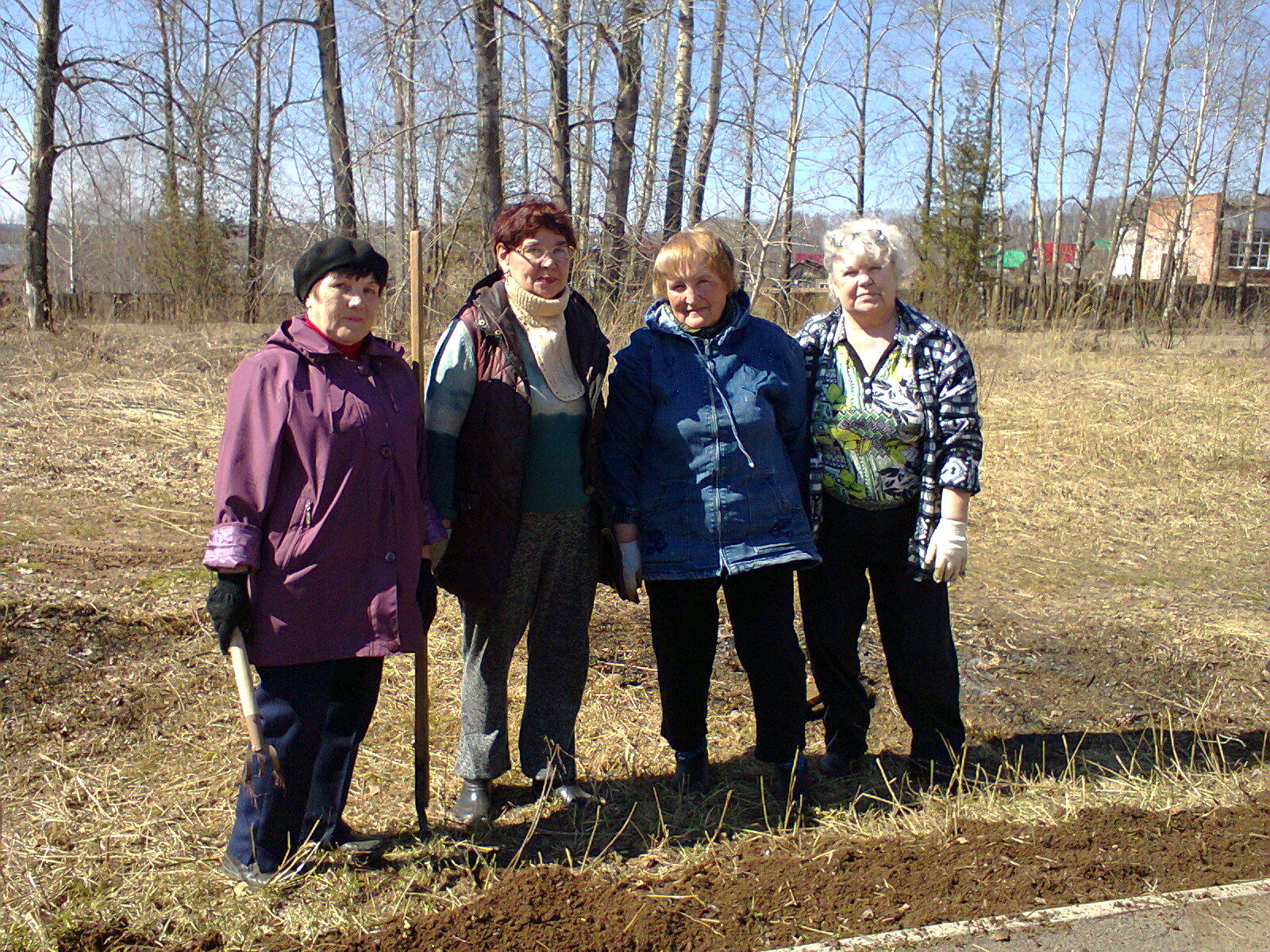 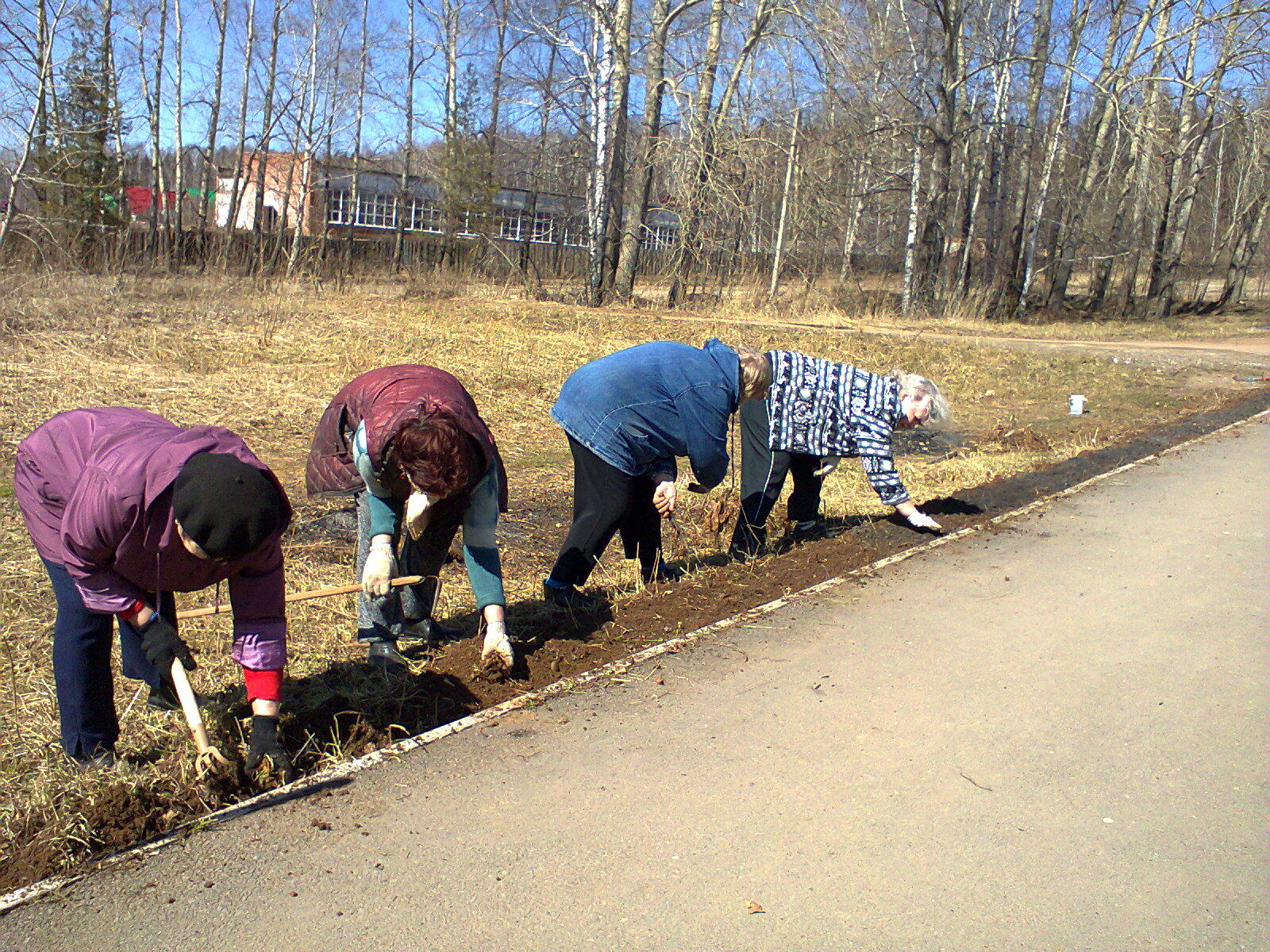 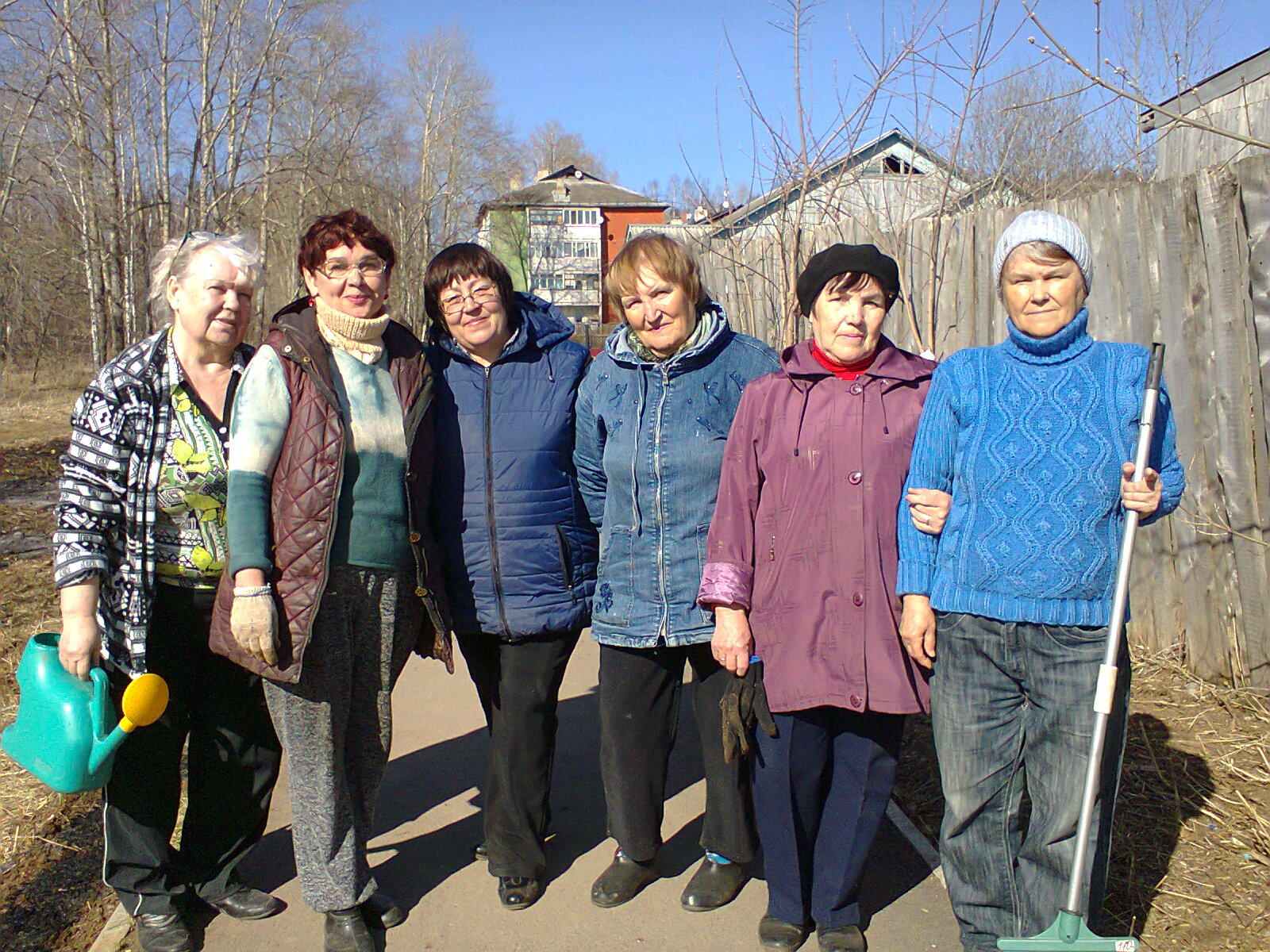 